RappelsCoursPour manipuler un fichier il faut d’abord l’ouvrir à l’aide de la builtin open. open prend deux paramètres, le premier est un chemin vers le fichier à ouvrir, le deuxième est le mode dans lequel l’ouvrir. Il existe 4 modes principaux : ‘r’ (read), ‘w’ (write), ‘a’ (append), ‘r+’ (read-write). A la fin de son utilisation il faut fermer le fichier à l’aide de la méthode close.Une fois le fichier ouvert, vous pouvez le manipuler à l’aide de différentes méthodes :readline() : retourne une lignereadlines() : retourne toutes les lignes du fichiers sous la forme d’une listeread([size]) : lit dans le fichier size bytes (la taille d’un caractère),  ou jusqu’à la fin du fichier si la size n’est pas donné.write(str) : écrit str (qui doit être une chaine de caractères) dans le fichier.Un fichier ouvert en écriture peut aussi être lut à l’aide d’une boucle for.Un retour à la ligne se fait grâce au caractère ‘\n’.Exemples : count_linedef count_line(fil):    f = open(fil, "r")    nb = len(f.readlines())    f.close()    return nbExercicesExercice 1 (15 min + 5 min)Écrivez la fonction print_file(file) qui affiche le contenu d’un fichier. Fonctions autorisées : Open et close uniquement.Exemple :print_file("fichier.txt")Résultats :Homme libre, toujours tu cheriras la mer!La mer est ton miroir; tu contemples ton ameDans le deroulement infini de sa lameDéfinition :Exercices 2 (15 min + 5 min)Veuillez réaliser la fonction find_in_file(file, text) qui cherche dans le fichier à quel ligne la chaîne de caractères ‘s’ est présente, elle retourne le numéro de la première ligne où la chaine de caractères est trouvée. Si celle-ci n’est pas présente dans le fichier la fonction retourne -1.fichier.txt :Homme libre, toujours tu cheriras la mer!La mer est ton miroir; tu contemples ton ameDans le deroulement infini de sa lameExemple :print(find_in_file("fichier.txt", "Hom"))print(find_in_file("fichier.txt", "contemples"))print(find_in_file("fichier.txt", "mer"))print(find_in_file("fichier.txt", ";"))print(find_in_file("fichier.txt", "infini"))Affichage :12123Définition :Exercice 3 (15 min + 5 min)Écrivez la fonction copy_files(file_in, file_out) qui copie le contenue de file_in dans file_out.Exemple :copy_files("fichier.txt", "copy.txt")copy.txt :Homme libre, toujours tu cheriras la mer!La mer est ton miroir; tu contemples ton ameDans le deroulement infini de sa lameDéfinition :Exercice 4 (15 min + 5 min)Écrivez la fonction inverse_file(file) qui inverse le contenu de fil.Exemple :inverse_file("copy.txt")copy.txt :Dans le deroulement infini de sa lameLa mer est ton miroir; tu contemples ton ameHomme libre, toujours tu cheriras la mer!Définition :Exercice 5 (15 min + 5 min)Écrivez la fonction add_to_end(file, line) qui ajoute une ligne à la fin du fichier. N’oubliez pas d’ajouter un retour à la ligne.Exemple :add_to_end("fichier.txt", "Et ton esprit n'est pas un gouffre moins amer.") fichier.txt :Homme libre, toujours tu cheriras la mer!La mer est ton miroir; tu contemples ton ameDans le deroulement infini de sa lameEt ton esprit n'est pas un gouffre moins amer.Définition :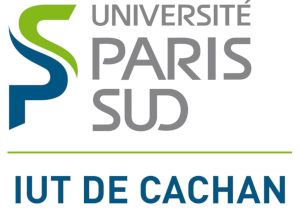 PythonLicense Pro GMPTD 7 : FichiersPythonLicense Pro GMPTD 7 : Fichiers